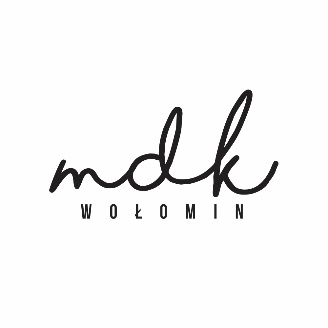 Nazwisko i imię…………………………………………………………………………………Adres zamieszkania……………………………………………………………………………..Telefon kontaktowy……………………………………………………………………………..*zakreślić odpowiednią odpowiedźData…………………………….Czytelny podpis ……………………………………………PYTANIEODPOWIEDŹ*ODPOWIEDŹ*1Czy w okresie ostatnich 14 dni przebywał(a) Pan(i)/ dziecko/podopieczny/ któryś z domowników, zagranicą w rejonach transmisji koronawirusa? (lista krajów publikowana codziennie na stronie www.gis.gov.pl)TAKNIE2Czy w okresie ostatnich 14 dni miał(a) Pan(i) kontakt z osobą, u której potwierdzono zakażenie wirusem  COVID-19?TAKNIE3Czy w okresie ostatnich 14 dni miał(a) Pan(i) kontakt z osobą, która przebywała w rejonach transmisji koronawirusa?(lista krajów publikowana codziennie na stronie www.gis.gov.pl)TAKNIE4Czy Pan(i) dziecko/podopieczny lub ktoś z Państwa domowników jest obecnie objęty nadzorem epidemiologicznym (kwarantanna)?TAKNIE5Czy obecnie występują u Pana(i) lub któregoś z domowników objawy infekcji (gorączka, kaszel, katar, wysypka, bóle mięśni, bóle gardła, inne nietypowe)?TAKNIE6Czy obecnie lub ostatnich dwóch tygodniach występują, występowały u Pana(i) w/w objawy u kogoś z domowników ?TAKNI